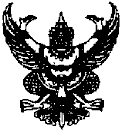                                           บันทึกข้อความส่วนราชการ  กลุ่มงาน......................................  โรงพยาบาลจอมพระ อำเภอจอมพระ  จังหวัดสุรินทร์ 32180ที่ สร 0033.301/09/……………..                      วันที่……...................................................เรื่อง  ขออนุญาตลาพักผ่อนติดวันหยุดนักขัตฤกษ์ เรียน  ผู้อำนวยการโรงพยาบาลจอมพระ	เนื่องด้วยข้าพเจ้า.............................................................. ตำแหน่ง ...............................................ปฏิบัติงานที่กลุ่มงาน .............................................................งาน......................................................................... มีความประสงค์ขอลาพักผ่อนติดวันหยุดนักขัตฤกษ์  ตั้งแต่วันที่ .................................ถึงวันที่ ............................ จำนวน .............วัน เนื่องจาก................................................................................................................................           	จึงเรียนมาเพื่อโปรดพิจารณา                                                           	      (.................................................)                                                            ตำแหน่ง..................................................					             ความเห็นหัวหน้างาน                                           เรียน  ผู้อำนวยการโรงพยาบาลจอมพระ        - จึงเรียนมาเพื่อโปรดพิจารณาอนุญาต             (.............................................)      ตำแหน่ง .........................................				คำสั่ง							(  )  อนุญาต                   (  )  ไม่อนุญาต                                                             (นายอรรถพล  ภูอาษา)       ผู้อำนวยการโรงพยาบาลจอมพระ